Computational Acoustics Drives Innovative Design SolutionsCOMSOL News 2017 Special Edition Acoustics celebrates leading designers, engineers, and researchers creating innovative products under tight deadlines and customers’ requirements.BURLINGTON, MA (July 17, 2017) — COMSOL, the leading provider of software solutions for multiphysics modeling, simulation, and application deployment, has published a special edition of its annual publication, COMSOL News, celebrating simulation specialists working in the field of acoustics.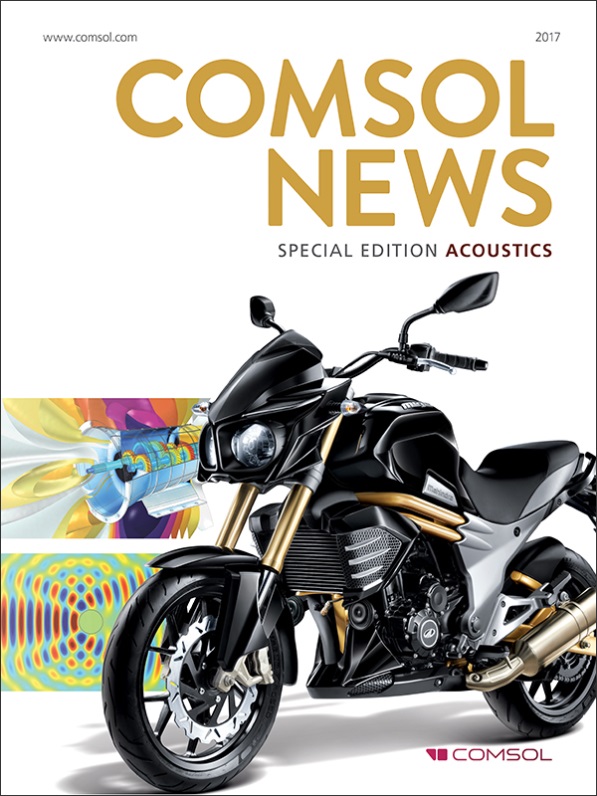 Acoustics engineers shape experiences that create lifelong memories, whether it’s the hearing aid that allows a loved one to rejoin the dinner conversation, or those moments when you’re singing the words of your favorite song in the car. This special edition of COMSOL News 2017 highlights novel design solutions, from virtual product development to NVH performance, acoustic cloaking, and feedback reduction, impacting day-to-day life.“Since acoustics phenomena are inherently multiphysics, engineers use the most powerful modeling tools to account for several types of physics and their coupling” says Mads Jensen, Technical Product Manager, Acoustics. “These success stories inspire by showing us the work that went into the design of innovative products that must perform under competing priorities for many different customers.”AvailabilityCOMSOL News 2017 Special Edition Acoustics is available as an online magazine and can be viewed digitally or downloaded in PDF format at: www.comsol.com/offers/comsol-news-2017-special-edition-acoustics.About COMSOLCOMSOL is a global provider of simulation software for product design and research to technical enterprises, research labs, and universities. Its COMSOL Multiphysics® product is an integrated software environment for creating physics-based models and simulation apps. A particular strength is its ability to account for coupled or multiphysics phenomena. Add-on products expand the simulation platform for electrical, mechanical, fluid flow, and chemical applications. Interfacing tools enable the integration of COMSOL Multiphysics® simulations with all major technical computing and CAD tools on the CAE market. Simulation experts rely on the COMSOL Server™ product to deploy apps to their design teams, manufacturing departments, test laboratories, and customers throughout the world. Founded in 1986, COMSOL employs more than 480 people in 21 offices worldwide and extends its reach with a network of distributors. www.comsol.com/contact~COMSOL, COMSOL Multiphysics, Capture the Concept, and COMSOL Desktop are registered trademarks of COMSOL AB. COMSOL Server, and LiveLink are trademarks of COMSOL AB. Other product or brand names are trademarks or registered trademarks of their respective holders. For a list of such trademark owners, see www.comsol.com/tmCOMSOL, Inc.100 District AvenueBurlington, MA 01803 USAPhone: +1 781-273-3322Web: www.comsol.comBlog: www.comsol.com/blogsMedia Contact:Natalia Switala, PR & Communications Project Managernatalia@comsol.comCOMSOL News Special Edition Acoustics:www.comsol.com/offers/comsol-news-2017-special-edition-acoustics